СОВЕТ ДЕПУТАТОВ МУНИЦИПАЛЬНОГО ОБРАЗОВАНИЯ НОВОЧЕРКаССКИЙ  СЕЛЬСОВЕТ САРАКТАШСКОГО РАЙОНА ОРЕНБУРГСКОЙ ОБЛАСТИтретий СОЗЫВРЕШЕНИЕвнеочередного сорок второго заседания Совета депутатовмуниципального образования Новочеркасский сельсоветтретьего созываот  27.12.2019                                 с. Новочеркасск                                           № 182О внесении изменений в Правила благоустройства территории муниципального образования Новочеркасский сельсовет Саракташского района Оренбургской областиВ соответствии с частью 2 статьи 45.1.  Федерального закона от 06.10.2003 № 131-ФЗ «Об общих принципах организации местного самоуправления»,  статьёй 1, частью 9 статьи 55.25 Градостроительного кодекса Российской Федерации,   Уставом муниципального образования Новочеркасский сельсовет Саракташского района Оренбургской области Совет депутатов Новочеркасского сельсовета РЕШИЛ:            1. Внести в «Правила благоустройства территории муниципального образования Новочеркасский сельсовет Саракташского района Оренбургской области», утвержденные решением Совета депутатов Новочеркасского сельсовета Саракташского района Оренбургской области от 15.01.2018 № 88, изменения согласно приложению:2. Настоящее решение вступает в силу после дня его обнародования и подлежит размещению на сайте муниципального образования Новочеркасский сельсовет  Саракташского района Оренбургской области в сети «Интернет». 3. Контроль за исполнением настоящего решения возложить на заместителя председателя  Совета депутатов  Новочеркасского сельсовета Матвеева Г.Е.Председатель Совета депутатов сельсовета,                       глава муниципального образования                                               Н.Ф. СуюндуковПриложение к решению Совета депутатов Новочеркасского сельсоветаСаракташского района Оренбургской области от 27.12.2019  № 182Изменения, вносимые в «Правила благоустройства территории муниципального образования Новочеркасский сельсовет Саракташского района Оренбургской области»1. В пункте 1.2. после слов «Оренбургской области» добавить слова «(далее -  «муниципальное образование»)». 2. В пункте 1.6. : 2.1. Абзац 2 изложить в следующей редакции:«благоустройство территории - деятельность по реализации комплекса мероприятий, установленного правилами благоустройства территории муниципального образования, направленная на обеспечение и повышение комфортности условий проживания граждан, по поддержанию и улучшению санитарного и эстетического состояния территории муниципального образования, по содержанию территорий населенных пунктов и расположенных на таких территориях объектов, в том числе территорий общего пользования, земельных участков, зданий, строений, сооружений, прилегающих территорий;»2.2. В абзаце  5  слова «объектов» исключить.2.3. Абзац 6 исключить.2.4. Абзац 7 изложить в следующей редакции :«элементы благоустройства - декоративные, технические, планировочные, конструктивные устройства, элементы озеленения, различные виды оборудования и оформления, в том числе фасадов зданий, строений, сооружений, малые архитектурные формы, некапитальные нестационарные строения и сооружения, информационные щиты и указатели, применяемые как составные части благоустройства территории;» 2.5. Абзац 37 изложить в следующей редакции:«прилегающая территория - территория общего пользования, которая прилегает к зданию, строению, сооружению, земельному участку,  случае, если такой земельный участок образован (далее – «объект недвижимости»),  принадлежащего физическому или юридическому лицу, и границы которой определены правилами благоустройства территории муниципального образования в соответствии с порядком, установленным законом субъекта Российской Федерации;»3. Абзац 5 пункта 2.20.1. изложить в следующей редакции:«- производить регулярную уборку от мусора и покос травы на территории домовладению, своевременную уборку от снега подходов и подъездов к дому и на прилегающей территории, границы которой определены на расстоянии  (в случае нахождения прилегающей территории вблизи дорог, на расстоянии менее )  от территории домовладения);»4. Абзац 2 пункта 2.22.1. изложить в следующей редакции: «Согласование технической документации производится с собственником дороги, администрацией,  коммунальными и инженерными службами.»5. Пункт 2.21.2. изложить в следующей редакции :«2.21.2. Границы уборки территорий определяются границами земельного участка на основании документов, подтверждающих право на земельный участок, и прилегающей к границам территории на расстоянии  от основной территории (границей прилегающей территории, находящейся вблизи дорог, на расстоянии менее  (для объектов мелкорозничной торговой сети, МАФ, отдельно стоящих рекламных конструкций), является кромка покрытия проезжей части улицы или бортовой камень);»6. В пункте 2.22.8. слова «по согласованию с ГИБДД УМВД по» заменить на слова «с уведомлением ОГИБДД ОМВД России по Саракташскому району».7. В пункте 2.22.9. слова «требуется согласование только ГИБДД УМВД по Оренбургской области» заменить на слова «согласование производства работ не требуется».8. Абзац 2 пункта 2.22.23. изложить в следующей редакции:«- производство земляных работ на дорогах без согласования с собственником дороги и отсутствия уведомления ОГИБДД ОМВД России по Саракташскому району Оренбургской области;» 9.  Дополнить пунктом 2.24. следующего содержания :«2.24. Общие требования к оформлению поселения и информации2.24.1. Установку информационных конструкций (далее - вывесок), а также размещение иных графических элементов рекомендуется осуществлять в соответствии с утвержденными правилами, с учетом части 5.8 статьи 19 Федерального закона от 13.03.2006 N 38-ФЗ «О рекламе».2.24.2. Собственниками, эксплуатирующими световые рекламы и вывески, обеспечивается своевременная замена перегоревших газосветовых трубок и электроламп. В случае неисправности отдельных знаков рекламы или вывески, реклама или вывеска выключается полностью.2.24.3. Запрещается размещать на зданиях вывески и рекламу, перекрывающие архитектурные элементы зданий (например: оконные проемы, колонны, орнамент и прочие). На глухих фасадах зданий (брандмауэрах) не допускается размещение более 4-х рекламных вывесок.2.24.4. На зданиях магазинов следует размещать рекламу и вывески собственных архитектурно-художественных концепций.2.24.5. Расклейка газет, афиш, плакатов, различного рода объявлений и реклам возможна только на специально установленных стендах.2.24.6. Для малоформатных листовых афиш зрелищных мероприятий возможно дополнительное размещение на временных строительных ограждениях. 2.24.7. Содержание  стендов для размещения объявлений и иных информационных сообщений осуществляют обслуживающие организации на договорной основе за счет средств бюджета муниципального образования2.24.8. Запрещается расклейка каких-либо объявлений и других информационных сообщений на опорах уличного освещения, фасадах зданий и сооружений, дорожных знаках, деревьях, заборах, контейнерных площадках. 2.24.9. Удаление самовольно размещаемых рекламных и иных объявлений, надписей и изображений со всех объектов (фасадов зданий и сооружений, магазинов, опор уличного освещения, дорожных знаков, заборов и т.п.) осуществляют лица, в ведении которых находится эксплуатация данных объектов.2.24.10. На ограждениях строительных площадок необходимо размещать информационный щит с информацией о возводимых объектах капитального строительства, контактную информацию о застройщике, заказчике, схемах безопасных проездов и проходов вблизи строительных площадок.2.24.11. Размещение наружной рекламы и эксплуатация рекламных конструкций осуществляются при наличии соответствующего разрешения, выданного администрацией в порядке, установленном нормативно-правовым актом органов местного самоуправления муниципального образования.2.24.12. Решение об установке рекламно-информационных знаков вдоль улиц и дорог общего пользования местного значения принимается с учетом требований действующего законодательства в области безопасности дорожного движения.2.24.13. Рекламодатель, рекламопроизводитель, рекламораспространитель несут ответственность в соответствии с действующим законодательством за содержание размещаемой рекламы. Недопустимо использование средств наружной рекламы, опасных для жизни и здоровья людей, имеющих асоциальную и антинравственную направленность.2.24.14. Стационарные и нестационарные рекламные конструкции в опрятном, технически исправном состоянии обязаны содержать рекламораспространители, использующие их на праве аренды или ином вещном праве. После монтажа (демонтажа) рекламной конструкции рекламораспространитель обязан восстановить благоустройство территорий или объекта размещения в согласованные при выдаче разрешения сроки.2.24.15. Рекламные конструкции, установленные на поверхности земли (газонах, грунте, асфальте) не должны создавать помех для пешеходов, водителей транспортных средств, механизированной уборки улиц и тротуаров.2.24.16. Установка, техническое обслуживание, эксплуатация и демонтаж рекламной конструкции осуществляются владельцем, который несет полную ответственность за любые нарушения правил безопасности, а также за неисправности конструкции (в том числе ведущие к нарушению конструктивных элементов зданий и сооружений, понижению их прочности, надежности, несущей способности) и аварийные ситуации, возникшие по вине владельца.2.24.17. Рекламные конструкции, размещенные на зданиях и сооружениях, должны иметь конструктивные элементы, предохраняющие здания и сооружения от повреждений. Рекламные конструкции должны иметь конструктивные элементы, защищающие их от повреждений при чистке кровель, козырьков, балконов, лоджий от снега и наледи.2.24.18. Установка рекламных конструкций, являющихся источниками шума, вибрации, мощных световых, электромагнитных и иных излучений и полей, вблизи жилых зданий не допускается. 2.24.20. В период подготовки и проведения сельских праздничных мероприятий витрины магазинов, торговые залы, помещения для приема населения, предприятия общественного питания, бытового, социального, культурного обслуживания населения, объекты здравоохранения, спорта, образования оформляются праздничной иллюминацией и эстетическим художественным оформлением. При изготовлении и установке элементов праздничного оформления не разрешается снимать, повреждать и ухудшать видимость технических средств регулирования дорожного движения.2.24.21. Навигация размещается в удобных местах, не вызывая визуального шума и не перекрывая архитектурные элементы зданий.10. Наименование главы IV изложить в следующей редакции «IV . Участие собственников (правообладателей) объектов недвижимости в благоустройстве прилегающих территорий»11. Пункт 4.1. изложить в следующей редакции:«4.1. Собственники (правообладатели)  объектов недвижимости (за исключением собственников и (или) иных законных владельцев помещений в многоквартирных домах, земельные участки под которыми не образованы или образованы по границам таких домов) обязаны принимать участие, в том числе финансовое, в благоустройстве прилегающих территорий в порядке, установленном настоящими Правилами и иными нормативными правовыми актами, регулирующими вопросы благоустройства, содержания территорий.»12. В пункте 4.2. слова «зданиям (помещениям в них) и сооружениям» заменить на слова «объектам недвижимости».13. В абзаце 1 пункта 4.3. после слова «собственниками» добавить слово «(правообладателями)»,  слова «капитального строительства (помещений в них)» заменить на слово «недвижимости».14. Дополнить 4.5. следующего содержания:«Участие собственников (правообладателей) объектов недвижимости в содержании прилегающих территорий может осуществляться как в виде непосредственного участия в содержании прилегающих территорий, так и в виде финансирования за счет собственников (правообладателей)  осуществляемых ими работ в рамках участия в содержании прилегающих территорий.»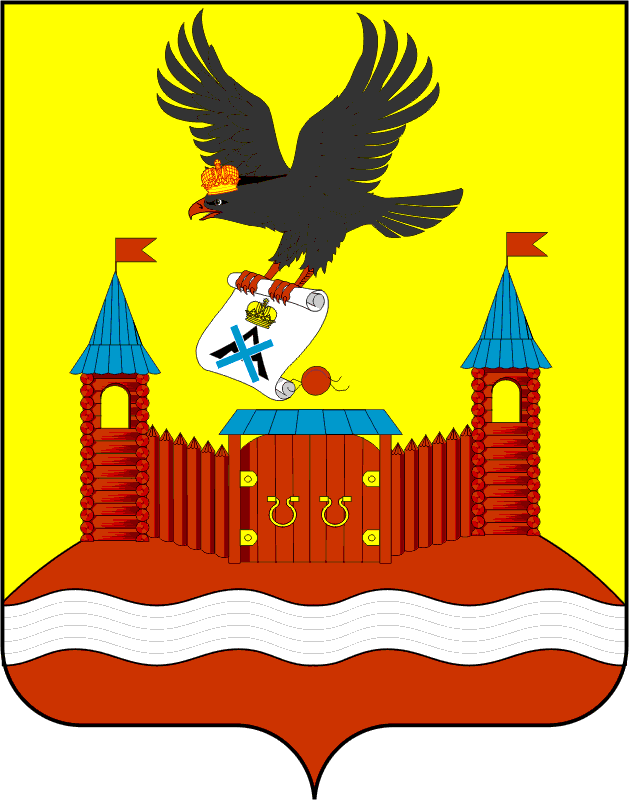 